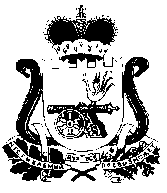 АДМИНИСТРАЦИЯ МУНИЦИПАЛЬНОГО ОБРАЗОВАНИЯ«НОВОДУГИНСКИЙ РАЙОН» СМОЛЕНСКОЙ ОБЛАСТИПОCТАНОВЛЕНИЕ-ПРОЕКТот ________________ № _______                                                         О выявлении правообладателей ранее учтенного объекта недвижимостиВ соответствии со статьей 69.1. Федерального закона от 13 июля 2015 года № 218-ФЗ «О государственной регистрации недвижимости» Администрация  муниципального образования «Новодугинский район» Смоленской области  п о с т а н о в л я е т:	1. В отношении здания общей площадью 724,5 кв.м., с кадастровым номером 67:13:0770101:31, расположенного по адресу: Смоленская область, Новодугинский район д.Зилово, в качестве правообладателя, владеющего  данным объектом недвижимости на праве собственности, выявлен: ОАО «Русь» ИНН 6711011931 находящийся по адресу: Смоленская область, Новодугинский район д.Караваево         2. Право собственности   на указанный в пункте 1 настоящего постановления объект недвижимости подтверждается Техническим Планом утвержденным Вяземским бюро технической инвентаризации.          3. Указанный в пункте 1 настоящего постановления объект недвижимости прекратил существование, что подтверждается прилагаемым актом осмотра от 17.02.2022 года № 1.          4. Отделу территориального планирования муниципального района энергетики, транспорта и ЖКХ  Администрации муниципального образования «Новодугинский район»  осуществить действия по внесению необходимых изменений в сведения Единого государственного реестра недвижимости.          5. Контроль за исполнением настоящего постановления возложить на заместителя Главы муниципального образования «Новодугинский район» Смоленской области В.В. Иванова.Глава муниципального образования «Новодугинский район» Смоленской области                                           В.В. Соколов